Formulari inscripció col·laborador bancari. 

Associació Protectora d’Animals i Plantis del Garraf. 

Empleni les seves dades abans d'imprimir o enviar.

Cognoms:

Nom:

Adreça:

Població:

Província:

Correu-e:

Telèfons:

D.N.I.:

Quota 
           Mensual    de € :
           Trimestral de € :
           Anual        de € :

El meu nº de compte bancari (IBAN):


Vull ser col·laborador/a de la entitad Associació Protectora d’Animals i Plantes del Garraf. A la qual faré efectiu el pagament de les quotes a través de rebut bancari al meu compte.


Data:


Signat,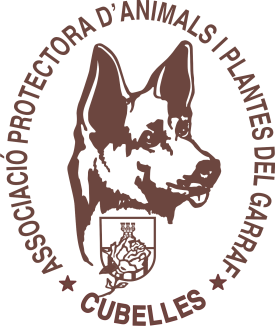 